                            _ _ _ _ _ _ _ _  - _ _ _ _ _ _ _ _ V SKRIVANKI POIŠČI SPODAJ NAŠTETE ODPADKE  IN JIH OBKROŽI. IŠČI JIH VODORAVNO, NAVPIČNO, PO DIAGONALAH, BRANE NAPREJ IN NAZAJ. ČRKE, KI TI BODO OSTALE, POVRSTI VNESI V NASLOV NA PRAZNE ČRTICE. 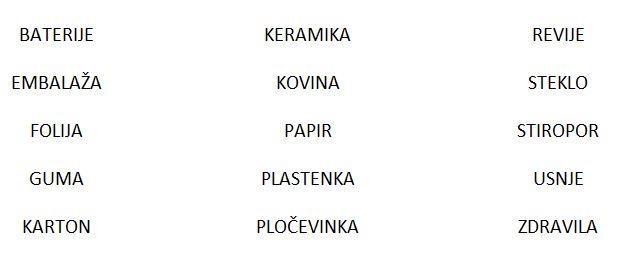 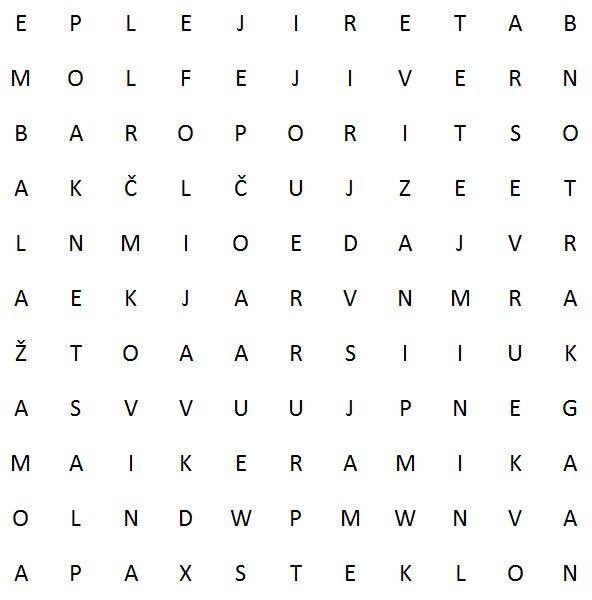 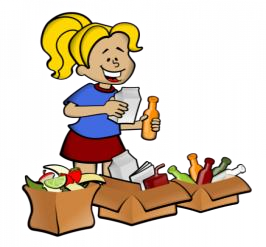 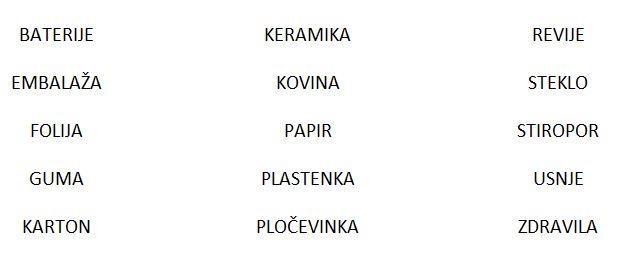 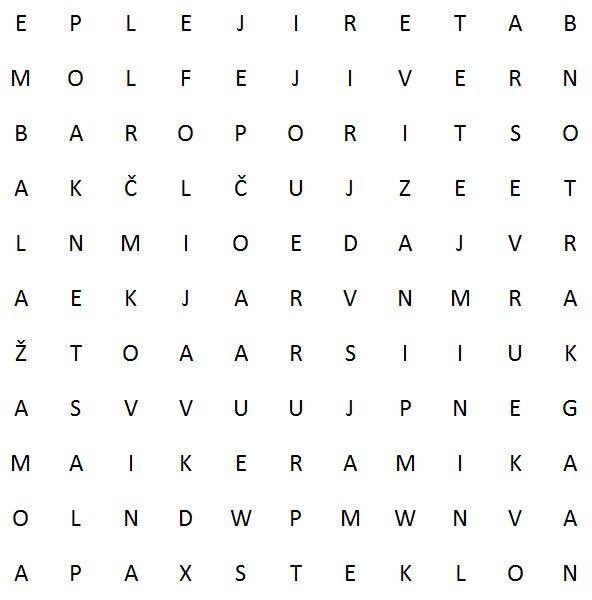 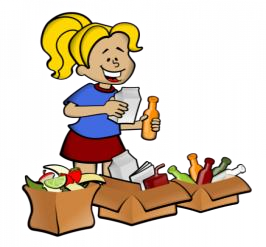 